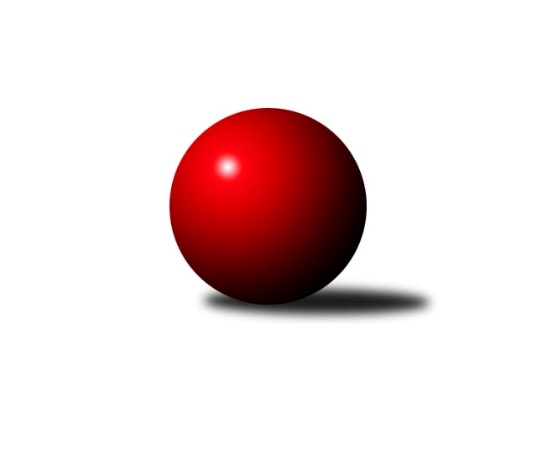 Č.2Ročník 2020/2021	13.9.2020Nejlepšího výkonu v tomto kole: 3804 dosáhlo družstvo: ŠK Železiarne PodbrezováInterliga 2020/2021Výsledky 2. kolaSouhrnný přehled výsledků:TJ Lokomotíva Vrútky	- KK Inter Bratislava	8:0	3784:3514	15.0:9.0	12.9.TJ Slavoj Veľký Šariš	- SKK Rokycany	2:6	3546:3562	10.5:13.5	12.9.TJ Sokol Husovice	- KK Slavoj Praha	5:3	3538:3496	13.5:10.5	12.9.KK Tatran Sučany	- TJ Sokol Luhačovice	6:2	3690:3531	17.0:7.0	12.9.TJ Rakovice	- KK Ježci Jihlava	5:3	3629:3585	9.0:15.0	12.9.ŠK Železiarne Podbrezová	- SKK Rokycany	7:1	3804:3575	17.0:7.0	13.9.Tabulka družstev:	1.	ŠK Železiarne Podbrezová	2	2	0	0	15.0 : 1.0 	37.0 : 11.0 	 3851	4	2.	TJ Sokol Husovice	2	2	0	0	12.0 : 4.0 	29.5 : 18.5 	 3534	4	3.	KK Ježci Jihlava	3	2	0	1	16.0 : 8.0 	44.0 : 28.0 	 3520	4	4.	SKK Rokycany	3	2	0	1	13.0 : 11.0 	37.5 : 34.5 	 3569	4	5.	ŠKK Trstená Starek	1	1	0	0	5.0 : 3.0 	16.0 : 8.0 	 3722	2	6.	TJ Lokomotíva Vrútky	2	1	0	1	9.0 : 7.0 	23.5 : 24.5 	 3532	2	7.	KK Tatran Sučany	2	1	0	1	8.0 : 8.0 	24.0 : 24.0 	 3562	2	8.	TJ Rakovice	2	1	0	1	8.0 : 8.0 	17.0 : 31.0 	 3650	2	9.	KK Slavoj Praha	1	0	0	1	3.0 : 5.0 	10.5 : 13.5 	 3496	0	10.	TJ Sokol Luhačovice	2	0	0	2	3.0 : 13.0 	15.0 : 33.0 	 3476	0	11.	KK Inter Bratislava	2	0	0	2	2.0 : 14.0 	19.5 : 28.5 	 3478	0	12.	TJ Slavoj Veľký Šariš	2	0	0	2	2.0 : 14.0 	14.5 : 33.5 	 3547	0Podrobné výsledky kola:	 TJ Lokomotíva Vrútky	3784	8:0	3514	KK Inter Bratislava	Milan Tomka	167 	 150 	 162 	165	644 	 2:2 	 614 	 172	152 	 149	141	Miroslav Fiedler	Peter Marček	141 	 168 	 191 	156	656 	 3:1 	 582 	 150	152 	 139	141	Pavol Gašparík	Miroslav Ruttkay	151 	 157 	 164 	160	632 	 3:1 	 559 	 160	137 	 144	118	Matej Ondrus	Ján Kubena	162 	 151 	 136 	147	596 	 2:2 	 584 	 129	165 	 158	132	Martin Pozsgai	Jozef Adamčík	159 	 165 	 142 	151	617 	 2:2 	 574 	 152	118 	 151	153	Patrik Tumma	Marián Ruttkay	147 	 155 	 178 	159	639 	 3:1 	 601 	 160	138 	 148	155	Radoslav Fúskarozhodčí: Nejlepší výkon utkání: 656 - Peter Marček	 TJ Slavoj Veľký Šariš	3546	2:6	3562	SKK Rokycany	Peter Peregrin	137 	 141 	 138 	153	569 	 2:2 	 571 	 146	152 	 136	137	Jan Endršt	Tomáš Roháľ	137 	 152 	 168 	146	603 	 2:2 	 612 	 160	140 	 159	153	Miroslav Šnejdar ml.	Radoslav Foltin	160 	 137 	 160 	160	617 	 3:1 	 567 	 127	151 	 141	148	Vojtěch Špelina	Richard Kucko	142 	 154 	 135 	126	557 	 0.5:3.5 	 631 	 149	154 	 165	163	Michal Jirouš	Rastislav Beran	151 	 140 	 142 	142	575 	 1:3 	 587 	 142	145 	 149	151	Roman Pytlík	Marek Olejňák	149 	 139 	 172 	165	625 	 2:2 	 594 	 154	161 	 138	141	Daniel Neumannrozhodčí: Nejlepší výkon utkání: 631 - Michal Jirouš	 TJ Sokol Husovice	3538	5:3	3496	KK Slavoj Praha	Zdeněk Vymazal	136 	 143 	 148 	143	570 	 2:2 	 565 	 121	131 	 150	163	Josef Dvořák *1	Dušan Ryba	151 	 160 	 129 	149	589 	 4:0 	 534 	 137	139 	 115	143	Petr Pavlík	Tomáš Žižlavský	147 	 127 	 159 	148	581 	 2:2 	 590 	 156	146 	 146	142	Michal Koubek	Václav Mazur	142 	 151 	 151 	141	585 	 0.5:3.5 	 629 	 150	151 	 162	166	Evžen Valtr	Michal Šimek	179 	 125 	 144 	155	603 	 2:2 	 608 	 153	153 	 153	149	Jaroslav Hažva	Petr Hendrych	154 	 155 	 157 	144	610 	 3:1 	 570 	 144	161 	 135	130	František Rusínrozhodčí: střídání: *1 od 67. hodu David KudějNejlepší výkon utkání: 629 - Evžen Valtr	 KK Tatran Sučany	3690	6:2	3531	TJ Sokol Luhačovice	Ján Vyletel	161 	 143 	 148 	161	613 	 3:1 	 593 	 152	146 	 136	159	Michal Markus	Matúš Červenec	143 	 152 	 153 	155	603 	 2:2 	 630 	 172	147 	 173	138	David Matlach	Roman Bukový	157 	 153 	 163 	174	647 	 4:0 	 536 	 116	137 	 141	142	Michael Divílek ml.	Ivan Čech	167 	 169 	 159 	159	654 	 4:0 	 577 	 142	152 	 139	144	Jiří Mrlík	Róbert Vereš	174 	 150 	 139 	149	612 	 3:1 	 598 	 164	134 	 158	142	Tomáš Juřík	Peter Adamec	145 	 155 	 127 	134	561 	 1:3 	 597 	 156	140 	 159	142	Rostislav Goreckýrozhodčí: Nejlepší výkon utkání: 654 - Ivan Čech	 TJ Rakovice	3629	5:3	3585	KK Ježci Jihlava	Richard Varga	155 	 146 	 166 	147	614 	 2:2 	 610 	 144	164 	 149	153	Tomáš Valík	Peter Magala	146 	 168 	 152 	159	625 	 1:3 	 643 	 168	148 	 161	166	Petr Dobeš ml.	Ladislav Urban	141 	 146 	 159 	149	595 	 0:4 	 645 	 165	158 	 164	158	Robin Parkan	Damián Bielik	149 	 149 	 132 	134	564 	 0:4 	 599 	 159	151 	 153	136	Jan Kotyza	Boris Šintál	164 	 150 	 158 	147	619 	 2:2 	 562 	 132	151 	 131	148	Daniel Braun	Marcel Ivančík	165 	 150 	 145 	152	612 	 4:0 	 526 	 143	135 	 129	119	Stanislav Partlrozhodčí: Nejlepší výkon utkání: 645 - Robin Parkan	 ŠK Železiarne Podbrezová	3804	7:1	3575	SKK Rokycany	Bystrík Vadovič	155 	 179 	 153 	168	655 	 4:0 	 565 	 145	144 	 149	127	Miroslav Šnejdar ml.	Tomáš Pašiak	163 	 133 	 134 	143	573 	 2:2 	 588 	 155	143 	 155	135	Daniel Neumann	Peter Nemček	158 	 157 	 177 	169	661 	 4:0 	 564 	 127	133 	 176	128	Vojtěch Havlík	Jiří Veselý	167 	 152 	 147 	151	617 	 2:2 	 615 	 158	157 	 142	158	Michal Jirouš	Jan Bína	157 	 170 	 165 	160	652 	 3:1 	 608 	 136	159 	 172	141	Jan Endršt *1	Erik Kuna	175 	 142 	 146 	183	646 	 2:2 	 635 	 148	157 	 172	158	Roman Pytlíkrozhodčí: střídání: *1 od 69. hodu Vojtěch ŠpelinaNejlepší výkon utkání: 661 - Peter NemčekPořadí jednotlivců:	jméno hráče	družstvo	celkem	plné	dorážka	chyby	poměr kuž.	Maximum	1.	Peter Nemček 	ŠK Železiarne Podbrezová	663.00	434.5	228.5	0.0	1/1	(665)	2.	Jan Bína 	ŠK Železiarne Podbrezová	651.00	404.0	247.0	1.0	1/1	(652)	3.	Erik Kuna 	ŠK Železiarne Podbrezová	650.00	398.5	251.5	0.5	1/1	(654)	4.	Bystrík Vadovič 	ŠK Železiarne Podbrezová	650.00	416.0	234.0	0.5	1/1	(655)	5.	Mikolaj Konopka 	ŠKK Trstená Starek	646.00	408.0	238.0	0.0	1/1	(646)	6.	Lukáš Juris 	ŠKK Trstená Starek	635.00	407.0	228.0	0.0	1/1	(635)	7.	Marek Juris 	ŠKK Trstená Starek	633.00	408.0	225.0	1.0	1/1	(633)	8.	Martin Kozák 	ŠKK Trstená Starek	632.00	400.0	232.0	2.0	1/1	(632)	9.	Evžen Valtr 	KK Slavoj Praha	629.00	395.0	234.0	2.0	1/1	(629)	10.	Boris Šintál 	TJ Rakovice	629.00	399.5	229.5	1.0	2/2	(639)	11.	Jiří Veselý 	ŠK Železiarne Podbrezová	628.50	390.5	238.0	1.0	1/1	(640)	12.	Roman Bukový 	KK Tatran Sučany	626.50	388.0	238.5	0.0	2/2	(647)	13.	Ivan Čech 	KK Tatran Sučany	623.00	410.0	213.0	2.0	2/2	(654)	14.	Petr Hendrych 	TJ Sokol Husovice	622.00	395.5	226.5	1.0	2/2	(634)	15.	Peter Marček 	TJ Lokomotíva Vrútky	617.00	412.0	205.0	2.5	2/2	(656)	16.	Marcel Ivančík 	TJ Rakovice	616.00	399.5	216.5	1.0	2/2	(620)	17.	Michal Jirouš 	SKK Rokycany	615.33	387.7	227.7	0.3	3/3	(631)	18.	Peter Šibal 	ŠKK Trstená Starek	615.00	390.0	225.0	0.0	1/1	(615)	19.	David Matlach 	TJ Sokol Luhačovice	611.50	380.0	231.5	3.5	2/2	(630)	20.	Radoslav Foltin 	TJ Slavoj Veľký Šariš	610.00	374.5	235.5	0.5	2/2	(617)	21.	Peter Magala 	TJ Rakovice	609.00	381.0	228.0	0.0	2/2	(625)	22.	Robin Parkan 	KK Ježci Jihlava	608.67	391.7	217.0	2.3	3/3	(645)	23.	Roman Pytlík 	SKK Rokycany	608.33	387.7	220.7	0.7	3/3	(635)	24.	Tomáš Pašiak 	ŠK Železiarne Podbrezová	608.00	398.5	209.5	2.5	1/1	(643)	25.	Jaroslav Hažva 	KK Slavoj Praha	608.00	406.0	202.0	1.0	1/1	(608)	26.	Ladislav Urban 	TJ Rakovice	607.50	390.5	217.0	1.0	2/2	(620)	27.	Richard Varga 	TJ Rakovice	607.00	388.5	218.5	1.5	2/2	(614)	28.	Milan Tomka 	TJ Lokomotíva Vrútky	607.00	396.0	211.0	3.0	2/2	(644)	29.	Miroslav Šnejdar  ml.	SKK Rokycany	601.67	399.3	202.3	1.7	3/3	(628)	30.	Petr Dobeš  ml.	KK Ježci Jihlava	601.33	378.0	223.3	1.3	3/3	(643)	31.	Radoslav Fúska 	KK Inter Bratislava	598.00	375.5	222.5	3.0	2/2	(601)	32.	Jan Kotyza 	KK Ježci Jihlava	596.00	378.7	217.3	1.3	3/3	(605)	33.	Ján Vyletel 	KK Tatran Sučany	596.00	389.5	206.5	5.0	2/2	(613)	34.	Tomáš Roháľ 	TJ Slavoj Veľký Šariš	595.50	403.0	192.5	4.5	2/2	(603)	35.	Peter Peregrin 	TJ Slavoj Veľký Šariš	595.50	414.5	181.0	6.0	2/2	(622)	36.	Michal Šimek 	TJ Sokol Husovice	594.50	379.5	215.0	1.0	2/2	(603)	37.	Tomáš Valík 	KK Ježci Jihlava	594.33	388.0	206.3	1.0	3/3	(611)	38.	Daniel Neumann 	SKK Rokycany	591.67	379.7	212.0	2.0	3/3	(594)	39.	Michal Koubek 	KK Slavoj Praha	590.00	388.0	202.0	2.0	1/1	(590)	40.	Jiří Mrlík 	TJ Sokol Luhačovice	589.00	394.0	195.0	2.0	2/2	(601)	41.	Václav Mazur 	TJ Sokol Husovice	587.50	381.5	206.0	2.5	2/2	(590)	42.	Rostislav Gorecký 	TJ Sokol Luhačovice	586.50	378.5	208.0	1.5	2/2	(597)	43.	Jan Endršt 	SKK Rokycany	586.50	403.0	183.5	5.0	2/3	(602)	44.	Miroslav Ruttkay 	TJ Lokomotíva Vrútky	586.00	390.5	195.5	4.0	2/2	(632)	45.	Róbert Vereš 	KK Tatran Sučany	584.00	388.0	196.0	1.5	2/2	(612)	46.	Marián Ruttkay 	TJ Lokomotíva Vrútky	583.50	378.0	205.5	2.5	2/2	(639)	47.	Michal Markus 	TJ Sokol Luhačovice	583.50	391.5	192.0	1.5	2/2	(593)	48.	Patrik Tumma 	KK Inter Bratislava	582.50	381.0	201.5	2.5	2/2	(591)	49.	Rastislav Beran 	TJ Slavoj Veľký Šariš	581.00	377.5	203.5	3.0	2/2	(587)	50.	Miroslav Fiedler 	KK Inter Bratislava	580.50	380.0	200.5	1.5	2/2	(614)	51.	Dušan Ryba 	TJ Sokol Husovice	580.00	371.5	208.5	3.5	2/2	(589)	52.	Daniel Braun 	KK Ježci Jihlava	576.33	382.3	194.0	2.0	3/3	(604)	53.	Martin Pozsgai 	KK Inter Bratislava	575.00	369.0	206.0	2.5	2/2	(584)	54.	Zdeněk Vymazal 	TJ Sokol Husovice	574.50	375.5	199.0	1.0	2/2	(579)	55.	Peter Adamec 	KK Tatran Sučany	573.50	370.0	203.5	1.5	2/2	(586)	56.	Tomáš Juřík 	TJ Sokol Luhačovice	572.50	376.0	196.5	2.0	2/2	(598)	57.	František Rusín 	KK Slavoj Praha	570.00	368.0	202.0	2.0	1/1	(570)	58.	Richard Kucko 	TJ Slavoj Veľký Šariš	563.50	375.5	188.0	3.0	2/2	(570)	59.	Marek Štefančík 	ŠKK Trstená Starek	561.00	368.0	193.0	1.0	1/1	(561)	60.	Pavol Gašparík 	KK Inter Bratislava	560.50	370.5	190.0	2.5	2/2	(582)	61.	Vojtěch Špelina 	SKK Rokycany	555.00	362.5	192.5	4.0	2/3	(567)	62.	Petr Pavlík 	KK Slavoj Praha	534.00	354.0	180.0	4.0	1/1	(534)	63.	Michael Divílek  ml.	TJ Sokol Luhačovice	532.50	361.0	171.5	5.0	2/2	(536)		Marek Olejňák 	TJ Slavoj Veľký Šariš	625.00	386.0	239.0	1.0	1/2	(625)		Jozef Adamčík 	TJ Lokomotíva Vrútky	617.00	384.0	233.0	1.0	1/2	(617)		Miroslav Vlčko 	KK Inter Bratislava	604.00	374.0	230.0	0.0	1/2	(604)		Matúš Červenec 	KK Tatran Sučany	603.00	391.0	212.0	0.0	1/2	(603)		Šimon Magala 	TJ Rakovice	599.00	395.0	204.0	4.0	1/2	(599)		Ján Kubena 	TJ Lokomotíva Vrútky	596.00	402.0	194.0	0.0	1/2	(596)		Tomáš Žižlavský 	TJ Sokol Husovice	581.00	387.0	194.0	2.0	1/2	(581)		Erik Šaršala 	TJ Slavoj Veľký Šariš	577.00	372.0	205.0	2.0	1/2	(577)		Libor Škoula 	TJ Sokol Husovice	570.00	382.0	188.0	2.0	1/2	(570)		Vojtěch Havlík 	SKK Rokycany	564.00	384.0	180.0	4.0	1/3	(564)		Damián Bielik 	TJ Rakovice	564.00	403.0	161.0	0.0	1/2	(564)		Matej Ondrus 	KK Inter Bratislava	559.00	384.0	175.0	5.0	1/2	(559)		Peter Hanko 	TJ Lokomotíva Vrútky	533.00	372.0	161.0	5.0	1/2	(533)		Adam Tomka 	TJ Lokomotíva Vrútky	530.00	357.0	173.0	2.0	1/2	(530)		Stanislav Partl 	KK Ježci Jihlava	526.00	365.0	161.0	5.0	1/3	(526)		Martin Čiliak 	KK Tatran Sučany	514.00	357.0	157.0	5.0	1/2	(514)Sportovně technické informace:Starty náhradníků:registrační číslo	jméno a příjmení 	datum startu 	družstvo	číslo startu
Hráči dopsaní na soupisku:registrační číslo	jméno a příjmení 	datum startu 	družstvo	Program dalšího kola:3. kolo26.9.2020	so	10:00	TJ Sokol Husovice - KK Ježci Jihlava	26.9.2020	so	13:00	TJ Slavoj Veľký Šariš - ŠKK Trstená Starek	26.9.2020	so	15:30	KK Tatran Sučany - ŠK Železiarne Podbrezová	26.9.2020	so	16:30	TJ Rakovice - TJ Lokomotíva Vrútky	3.10.2020	so	10:00	TJ Lokomotíva Vrútky - TJ Rakovice	3.10.2020	so	10:00	KK Slavoj Praha - TJ Sokol Luhačovice	3.10.2020	so	12:00	ŠK Železiarne Podbrezová - KK Inter Bratislava	3.10.2020	so	13:00	KK Ježci Jihlava - SKK Rokycany	3.10.2020	so	15:30	KK Tatran Sučany - TJ Slavoj Veľký Šariš	Nejlepší šestka kola - absolutněNejlepší šestka kola - absolutněNejlepší šestka kola - absolutněNejlepší šestka kola - absolutněNejlepší šestka kola - dle průměru kuželenNejlepší šestka kola - dle průměru kuželenNejlepší šestka kola - dle průměru kuželenNejlepší šestka kola - dle průměru kuželenNejlepší šestka kola - dle průměru kuželenPočetJménoNázev týmuVýkonPočetJménoNázev týmuPrůměr (%)Výkon2xPeter NemčekPodbrezová6611xIvan ČechSučany109.156541xPeter MarčekVrútky6562xPeter NemčekPodbrezová109.056612xBystrík VadovičPodbrezová6552xBystrík VadovičPodbrezová108.066551xIvan ČechSučany6541xRoman BukovýSučany107.986472xJan BínaPodbrezová6521xPeter MarčekVrútky107.826561xRoman BukovýSučany6471xRobin ParkanJihlava107.75645